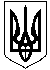 МІНІСТЕРСТВО ОСВІТИ І НАУКИ УКРАЇНИНАВЧАЛЬНО-МЕТОДИЧНИЙ КАБІНЕТ ПРОФЕСІЙНО-ТЕХНІЧНОЇ ОСВІТИУ ЖИТОМИРСЬКІЙ ОБЛАСТІНАКАЗ04.01.2022									№ 05Про роботу навчально-методичної радиНавчально-методичного кабінетупрофесійно-технічної освітиу Житомирській області у 2022 роціВідповідно до Положення про навчально-методичний (науково-методичний) центр (кабінет) професійно-технічної освіти, затвердженого наказом Міністерства освіти і науки України від 27.06.2013 №856 та зареєстрованого в Міністерстві юстиції України 16 липня 2013 за №1189/23721, Статуту Навчально-методичного кабінету професійно-технічної освіти у Житомирській області та з метою координації навчально-методичної та науково-методичної роботи закладів професійної (професійно-технічної) освіти областіНАКАЗУЮ:1. Затвердити оновлений склад навчально-методичної ради Навчально-методичного кабінету професійно-технічної освіти (далі  ̶  Рада) (додаток 1).2. Затвердити план роботи Ради на 2022 рік (додаток 2).3. Довести наказ до відома керівників закладів професійної (професійно-технічної) освіти області та членів Ради.4. Забезпечити розміщення вищезазначеної інформації на офіційному вебсайті закладу.5. Визнати таким, що втратив чинність, наказ від 04.01.2021 № 04а «Про роботу навчально-методичної ради Навчально-методичного кабінету професійно-технічної освіти у Житомирській області у 2021 році».6. Контроль за виконанням наказу покласти на заступника директора з методичної роботи Ірину ТКАЧУК.Директор							Валентина ВАСИЛЬЧУКДодаток 1до наказу НМК ПТО у Житомирській області04.01.2022 № 05Склад навчально-методичної радиНавчально-методичного кабінету професійно-технічної освітиу Житомирській областіДодаток 2до наказу НМК ПТО у Житомирській області04.01.2022 № 05Планроботи навчально-методичної радиНавчально-методичного кабінету професійно-технічної освіти у Житомирській області1 засідання  ̶  січень 2022 р. Звіт про роботу НМК ПТО у Житомирській області за 2021 рік та пріоритетні завдання на 2022 рік. Валентина ВАСИЛЬЧУК, директор НМК ПТО у Житомирській областіПро підсумки реалізації обласного проєкту «Математика сьогодення у закладі П(ПТ)О: процес взаємного збагачення змісту та практичного спрямування загальної і професійної освіти».Таліна КОВАЛЬЧУК, методист НМК ПТО у Житомирській областіПро хід реалізації обласних проєктів:«Інформаційно-методичний простір професійної освіти Житомирщини»;Анастасія ЄВГЕНЬЄВА, методист НМК ПТО у Житомирській області«Презентуємо професійну освіту разом».Ірина ТКАЧУК, заступник директора НМК ПТО у Житомирській області Про підсумки діяльності у 2021 році галузевих НПЦ, створених на базі ЗП(ПТ)О області, та основні завдання на 2022 рік.Любов НЕДАШКІВСЬКА, методист НМК ПТО у Житомирській областіПро результативність роботи педагогічних працівників з обдарованою молоддю у 2021 році та пріоритетні завдання на 2022 рік.Ірина ТКАЧУК, заступник директора НМК ПТО у Житомирській області  Про план роботи Творчої педагогічної лабораторії при НМК ПТО у Житомирській області на 2022 рік.Анастасія ЄВГЕНЬЄВА, методист НМК ПТО у Житомирській областіПро особливості підвищення кваліфікації педагогічних працівників закладів П(ПТ)О області у 2022 році. Олександр ЛАВРЕНЧУК, методист НМК ПТО у Житомирській областіПро роботу НМР НМК ПТО у Житомирській області у 2022 році.Валентина ВАСИЛЬЧУК, директор НМК ПТО у Житомирській областіСхвалення досвідів роботи педагогічних працівників закладів П(ПТ)О області, які атестуються на присвоєння (відповідність раніше присвоєному) педагогічного звання «викладач-методист», «практичний психолог-методист», «соціальний педагог-методист», «вихователь-методист».Методисти за напрямами роботиРозгляд та схвалення методичних напрацювань педагогічних працівників ЗП(ПТ)О області.Методисти за напрямами роботи2 засідання – травень 2022 р.Про хід проведення дослідно-експериментальної роботи щодо створення інклюзивного освітнього середовища на базі Житомирського професійного ліцею ЖОР.Ірина САХНЕВИЧ, методист НМК ПТО у Житомирській областіПро ефективність роботи викладачів предметів ЗОП з підготовки здобувачів до ДПА у формі ЗНО  ̶  2022.Лариса БАРАНІВСЬКА, методист НМК ПТО у Житомирській областіПро підсумки проведення в ЗП(ПТ)О місячника з питань охорони праці та безпеки життєдіяльності.Любов НЕДАШКІВСЬКА, методист НМК ПТО у Житомирській областіПро підсумки проведення ІІ етапів конкурсів фахової майстерності та обласних олімпіад.Методисти за напрямками роботиПро результативність діяльності наукового товариства здобувачів освіти закладів П(ПТ)О «Професіонали», що діє на базі Навчально-методичного кабінету професійно-технічної освіти у Житомирській області.Ірина САХНЕВИЧ, методист НМК ПТО у Житомирській областіПро підсумки проведення обласного конкурсу на кращу стратегію цифровізації закладу П(ПТ)О.Анастасія ЄВГЕНЬЄВА, методист НМК ПТО у Житомирській областіПро стан дотримання закладами П(ПТ)О вимог СП(ПТО), заснованих на компетенція, з конкретних робітничих професій.Олександр ЛАВРЕНЧУК, Ніна МАЛІНКІНА, Любов НЕДАШКІВСЬКА, методисти НМК ПТО у Житомирській областіПро результати апробації дистанційного курсу «Школа педагога-початківця».Любов НЕДАШКІВСЬКА, Антоніна ГОЛУБЕНКО, методисти НМК ПТО у Житомирській областіПро хід проведення кампанії з популяризації професійної (професійно-технічної) освіти.Ірина ТКАЧУК, заступник директора НМК ПТО у Житомирській області  Розгляд та схвалення методичних напрацювань педагогічних працівників ЗП(ПТ)О області.Методисти за напрямками роботи3 засідання – листопад 2022 р.Про хід упровадження в освітній процес ЗП(ПТ)О вимог СП(ПТ)О, заснованих на компетенціях, з конкретних робітничих професій.Методисти НМК ПТО у Житомирській області за галузевим спрямуваннямПро хід упровадження дуальної форми навчання у професійну підготовку кваліфікованих робітників у 2022 році.Любов НЕДАШКІВСЬКА, методист НМК ПТО у Житомирській областіАналіз кадрового складу педпрацівників ЗП(ПТ)О області.Галина РОСПОТНЮК,  методист НМК ПТО у Житомирській областіПро хід реалізації обласних проєктів:- «Цифровізація професійної освіти Житомирщини»;Анастасія ЄВГЕНЬЄВА, методист НМК ПТО у Житомирській області- «Моя професія – на благо України»;Ірина ТКАЧУК, заступник директора НМК ПТО у Житомирській області;  Лариса БАРАНІВСЬКА, методист НМК ПТО у Житомирській області- «Психічне здоров’я учасників освітнього процесу»;Антоніна ГОЛУБЕНКО, методист НМК ПТО у Житомирській області- «Інноваційна діяльність викладача суспільних дисциплін – складова професійної підготовки кваліфікованого фахівця»Таліна КОВАЛЬЧУК, методист НМК ПТО у Житомирській областіПро результативність профорієнтаційної кампанії в ЗП(ПТ)О області.Ірина ТКАЧУК, заступник директора НМК ПТО у Житомирській областіПро результати вхідного контролю знань вступників за курс базової школи.Лариса БАРАНІВСЬКА, методист НМК ПТО у Житомирській областіСтан забезпечення ЗП(ПТ)О навчальними підручниками і посібниками з предметів та ефективність їх використання.Жанна КОБЕРНИК, методист НМК ПТО у Житомирській областіРозгляд та схвалення методичних напрацювань педагогічних працівників ЗПО області.Методисти за напрямками роботи1.Васильчук Валентина Ананіївна- директор НМК ПТО у Житомирській області, голова НМР НМК ПТО;2.Артеменко Світлана Миколаївна- заступник директора з навчально-виховної роботи ДНЗ «Бердичівське вище професійне училище»;3.Баранівська Лариса Йосипівна- методист НМК ПТО у Житомирській області;4.Голубенко Антоніна Володимирівна- методист НМК ПТО у Житомирській області, секретар НМР НМК ПТО;5.Градовський Петро Михайлович- директор ДНЗ «Житомирське вище професійне технологічне училище», голова Житомирської організації Всеукраїнської асоціації працівників ЗП(ПТ)О;6.Діденко Тетяна Анатоліївна- майстер виробничого навчання ДНЗ «Житомирське вище професійне технологічне училище»;7.Євгеньєва Анастасія Леонідівна- методист НМК ПТО у Житомирській області;8.Загацька Алла Миколаївна- начальник відділу професійного навчання безробітних Житомирського обласного центру зайнятості (за згодою);9.Коберник Жанна Петрівна- методист НМК ПТО у Житомирській області;10.Ковальчук Таліна Олександрівна- методист НМК ПТО у Житомирській області;11.Лавренчук Олександр Михайлович- методист НМК ПТО у Житомирській області;12.Любченко Людмила Вікторівна- заступник директора з навчально-виробничої роботи Центру професійно-технічної освіти м. Житомира;13.Малінкіна Ніна Павлівна- методист НМК ПТО у Житомирській області;14.Мосейчук Світлана Олександрівна- директор ДНЗ «Центр сфери обслуговування м. Житомира»;15.Недашківська Любов Павлівна- методист НМК ПТО у Житомирській області;16.Осипович Наталія Євгенівна- заступник директора Департаменту -  начальник управління професійної (професійно-технічної), фахової передвищої, вищої освіти та інноваційної діяльності Департаменту освіти і науки обласної державної адміністрації (за згодою);17.Редько Олексій Володимирович- начальник управління Державної служби якості освіти у Житомирській області (за згодою);18.Рожнова Тетяна Євгенівнадиректор Навчально-наукового інституту менеджменту та психології ДЗВО «Університет менеджменту освіти» НАПН України, кандидат педагогічних наук, доцент (за згодою);19.Роспотнюк Галина Василівна- методист НМК ПТО у Житомирській області;20.Салімонович Юрій Вікторович- заступник начальника управління – начальник відділу професійної (професійно-технічної) освіти Департаменту освіти і науки обласної державної адміністрації (за згодою);21.Сахневич Ірина Дем'янівна- методист НМК ПТО у Житомирській області, кандидат педагогічних наук, доцент;22.Сербин Богдан Васильович- методист НМК ПТО у Житомирській області;23.Теслюк Наталія Іванівна- методист ДНЗ «Житомирське вище професійне технологічне училище», керівник обласної методичної секції методистів та голів МК ЗП(ПТ)О області;24.Ткачук Ірина Миколаївна- заступник директора з методичної роботи НМК ПТО у Житомирській області;25.Чиж Олег Миколайович- директор Житомирського професійного політехнічного ліцею, голова Ради директорів ЗП(ПТ)О області;26.Шегеда Антон Федорович- завідувач лабораторії впровадження освітніх інновацій КЗ «Житомирський обласний інститут післядипломної педагогічної освіти» Житомирської обласної ради (за згодою);27.Щипанський Дмитро Володимирович- директор ПП «Радомишльський аграрний навчально-виробничий центр» (за згодою).